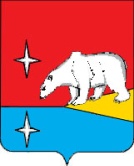 ГЛАВАГОРОДСКОГО ОКРУГА ЭГВЕКИНОТП О С Т А Н О В Л Е Н И ЕО внесении изменений в административный регламент Администрации городского округа Эгвекинот по предоставлению муниципальной услуги «Предоставление информации об очередности предоставления жилых помещений на условиях социального найма», утвержденный Постановлением Главы городского округа Эгвекинот от 1 марта 2016 г. № 36-пгВ  целях  приведения  муниципальных правовых актов городского округа Эгвекинот в соответствие с требованиями действующего законодательстваП О С Т А Н О В Л Я Ю: Внести в административный регламент Администрации городского округа Эгвекинот по предоставлению муниципальной услуги «Предоставление информации об очередности предоставления жилых помещений на условиях социального найма», утвержденный Постановлением Главы городского округа Эгвекинот от 1 марта 2016 г.      № 36-пг, следующие изменения:В разделе 2 «Стандарт предоставления муниципальной услуги»:пункт 2.5.1 подраздела 2.5 «Правовые основания для предоставления муниципальной услуги» изложить в следующей редакции:«2.5.1. Предоставление муниципальной услуги осуществляется в соответствии с:Конституцией Российской Федерации;Гражданским кодексом Российской Федерации;Жилищным кодексом Российской Федерации;Федеральным законом от 6 октября 2003 г. № 131-ФЗ «Об общих принципах организации местного самоуправления в Российской Федерации»;Федеральным законом от 27 июля 2006 г. № 152-ФЗ «О персональных данных»;Федеральным законом от 9 февраля 2009 г. № 8-ФЗ «Об обеспеченности доступа к информации о деятельности государственных органов и органов местного самоуправления»;Федеральным законом от 27 июля 2010 г. № 210-ФЗ «Об организации предоставления государственных и муниципальных услуг»;Уставом городского округа Эгвекинот;Решением Совета депутатов Иультинского муниципального района от 24 декабря 2015 г. № 190 «Об утверждении Положения о порядке управления и распоряжения жилищным фондом, находящимся в муниципальной собственности на территории городского округа Эгвекинот»;	Решением Совета депутатов городского округа Эгвекинот от 12 февраля 2016 г.     № 209 «Об обеспечении доступа к информации о деятельности органов местного самоуправления и муниципальных органов городского округа Эгвекинот»;Решением Совета депутатов городского округа Эгвекинот от 29 апреля 2019 г.      № 33 «Об установлении размера дохода и стоимости имущества, приходящегося на каждого члена семьи, в целях признания граждан малоимущими и предоставления им по договорам социального найма жилых помещений муниципального жилищного фонда городского округа Эгвекинот»;Постановлением Администрации Иультинского муниципального района от            28 августа 2015 г. № 105-па «О разработке и утверждении административных регламентов исполнения муниципальных функций и административных регламентов предоставления муниципальных услуг»; Постановлением Администрации городского округа Эгвекинот от 29 декабря     2018 г. № 469-па «Об утверждении Положения о жилищной комиссии Администрации городского округа Эгвекинот».»;пункт 2.15.3 подраздела 2.15 «Показатели доступности и качества муниципальных услуг» изложить в следующей редакции:«2.15.3. Иные требования, в том числе учитывающие особенности предоставления муниципальных услуг в многофункциональных центрах и особенности предоставления муниципальных услуг в электронной форме.Заявление для предоставления муниципальной услуги может быть направлено в Администрацию в форме электронного документа посредством портала государственных и муниципальных услуг.Заявление, которое подается в форме электронного документа, подписывается тем видом электронной подписи, использование которой допускается при обращении за предоставлением муниципальной услуги законодательством Российской Федерации.В случае направления заявления на предоставление муниципальной услуги в электронном виде, не заверенного электронной подписью, должностное лицо, ответственное за прием и регистрацию документов, обрабатывает полученный электронный документ как информационное заявление и сообщает заявителю по электронной почте дату, время, место представления оригиналов документов, необходимых для предоставления муниципальной услуги и идентификации заявителя, излагает замечания к представленным документам и способы их устранения.Заявление для предоставления муниципальной услуги может быть направлено в многофункциональный центр предоставления государственных и муниципальных услуг Чукотского автономного округа (далее - многофункциональный центр) при условии заключения между Администрацией и многофункциональным центром соответствующего соглашения.Особенности осуществления отдельных административных процедур в электронной форме и предоставления муниципальной услуги через многофункциональный центр установлены в разделе 3 настоящего административного регламента.».Приложение № 1 изложить в следующей редакции:Форма документа, подтверждающего принятие решенияо предоставлении информации об очередности предоставления жилого помещения на условиях социального наймаУВЕДОМЛЕНИЕДано___________________________________________________________________, ФИО заявителяпроживающему(ей) ____________________________________________________________,в том, что он(а) принят (а) на учет граждан, нуждающихся в жилых помещениях,  предоставляемых по договорам социального найма, согласно постановлению Администрации городского округа Эгвекинот от______________________ №  -па       «__________________».Очередь в списке граждан, состоящих на учете в качестве нуждающихся в жилых помещениях, № ___________ (дата подачи заявления от ______________), по состоянию на____________________________20___г.___________________                             _________________         _________________ наименование должности                                             подпись                                расшифровка подписи                                                                                                                                                      ».В реквизитах приложений № 2, № 3 слова «к административному регламенту по предоставлению муниципальной услуги» заменить словами «к административному регламенту Администрации городского округа Эгвекинот по предоставлению муниципальной услуги». 2. Настоящее постановление подлежит обнародованию в местах, определенных Уставом городского округа Эгвекинот, размещению на официальном сайте Администрации городского округа Эгвекинот в информационно-телекоммуникационной сети «Интернет» и вступает в силу со дня обнародования.3. Контроль исполнения настоящего постановления возложить на заместителя Главы Администрации – начальника Управления промышленной и сельскохозяйственной политики Администрации городского округа Эгвекинот Абакарова А.М.Р.В. КоркишкоПроект постановления Глава городского округа Эгвекинот «О внесении изменений в административный регламент Администрации городского округа Эгвекинот по предоставлению муниципальной услуги «Предоставление информации об очередности предоставления жилых помещений на условиях социального найма», утвержденный Постановлением Главы городского округа Эгвекинот от 1 марта 2016 г. № 36-пг»Подготовил(а):  Гилязитдинова Д.М.Разослано: дело,  прокуратура, правовой отдел, отдел учета, распределения и приватизации жилья.от  17  июня 2019 г.№ 89 - пгп. Эгвекинот«Приложение № 1к административному регламенту Администрации городского округа Эгвекинот по предоставлению муниципальной услуги «Предоставление информации об очередности предоставления жилых помещений на условиях социального найма»Согласовано:__________________________________________Абакаров А.М.Егорова А.В.__________________________________________Зеленская Н.М.Колесник Т.В.__________________________________________Спиридонова И.Л.Сучкова Л.А._____________________Шпак А.В.